Have a look in magazines, in newspapers, and if you can, on the Internet, for recounts of actual events. Cut them out or save them and bring them to school. Write a note next to each one to say where you have found it. Please make sure they are not all from the Internet! 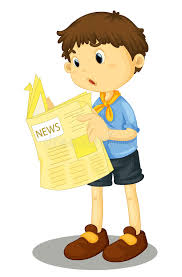 